Additional file 1Nanocomposites-Based Targeted Oral Drug Delivery Systems with Infliximab in a Murine Colitis ModelJung Min Kim1,2†, Da Hye Kim1,2†, Hyo Jeong Park3, Hyun Woo Ma1,2,4, I Seul Park1,2,4, Mijeong Son1,2,4, So Youn Ro3, Seok Mann Hong3,5, Hyo Kyung Han6, Soo Jeong Lim3, Seung Won Kim1,2,4*, Jae Hee Cheon1,2,4*1Department of Internal Medicine and Institute of Gastroenterology, Yonsei University College of Medicine, Seoul, Republic of Korea2Brain Korea 21 PLUS Project for Medical Science, Yonsei University College of Medicine, Seoul, Korea3Department of Integrated Bioscience and Biotechnology, Sejong University, 209 Neungdong‑ro, Gwangjin‑gu, Seoul, Korea4Severance Biomedical Science Institute, Yonsei University College of Medicine, Seoul, Republic of Korea 5Department of Integrative Bioscience and Biotechnology, Institute of Anticancer Medicine Development, Sejong University, Seoul, 05006, Republic of Korea6College of Pharmacy, Dongguk University-Seoul, Dongguk‑ro‑32, Ilsan‑donggu, Goyang, Korea*Correspondence: GENIUSHEE@yuhs.ac; swk21c@hanmail.netS1. Experiment methodsGastrointestinal stability of liposomes To evaluate the physical stability of liposomes in the gastrointestinal tract, time-dependent protein release from bovine serum albumin (BSA)-encapsulated by liposomes in simulated gastrointestinal conditions was assessed using dialysis. Briefly, 900 μL of each liposome dispersion (BSA-L, AC-BSA-L, and EAC-BSA-L) and free FITC-BSA solution pre-adjusted to 250㎍ of BSA per mL were placed in a Float-A-Lyzer (Spectrum Labs, Rancho Dominguez, CA, USA; MWCO 1,000 kDa) and dialyzed with 30 mL PBS, simulated gastric fluid (SGF; 2 g NaCl/1 L water, pH 1.2) or simulated intestinal fluid (SIF; 6.8 g KH2PO4/1 L water, pH 6.8) at 37°C, respectively. At pre-determined time points, aliquots of each sample were taken from the media and the amount of FITC-BSA released from liposomes was quantified by measuring the fluorescence as described above. The gastrointestinal stability of liposomes was evaluated by monitoring changes in the sizes of liposomes (50 μL) incubated with 950 μL of PBS, SIF or SGF at 37°C.Protein stability analysisTo assess the gastrointestinal stability of the protein encapsulated in liposomes, after incubation of BSA-encapsulated liposomes with SIF or SGF, gel electrophoresis was performed. FITC-BSA (400 μg/mL) as a free solution or encapsulated in liposomes (liposome, Clay-liposome, and E100-Clay-liposome) was incubated with an equal volume of PBS, SGF (with or without supplementation with 3.2 g/L pepsin), and SIF (with or without supplementation with 10 g/L pancreatin) at 37°C for a designated time. Aliquots taken from each sample were mixed with 4× sample buffer, and then 20 μL of the mixture was loaded on an 8% SDS-polyacrylamide gel. Electrophoresis of samples was performed at a constant voltage of 120 volts using a PowerPac BasicTM (Bio-Rad) in SDS-PAGE buffer (25 mM Tris, 18.8 g glycine, 1 g SDS, and 1 L distilled water). After electrophoresis, the gels were stained with Coomassie-brilliant blue R-250 solution for 1 h and then destained in destaining buffer (aqueous solution of 40% methanol and 10% acetic acid). The percentage of intact parent protein (FITC-BSA) at different time intervals was calculated as follows: Intact BSA% = Dt/DT x 100,where Dt is the intensity of the intact FITC-BSA at time interval t and DT is the intensity of the intact FITC-BSA before digestion.Flow cytometryWhole blood from four patients with ulcerative colitis (UC) and five with Crohn’s disease (CD) was collected in EDTA tubes and processed shortly after collection. Whole blood in EDTA (10 mL), was diluted with 10 mL of Dulbecco's PBS and loaded into Leucosep tubes (Greiner Bio-One, Frickenhausen, Germany). Human peripheral blood mononuclear cells (PBMC) were purified by Ficoll-Paque density gradient centrifugation. Cells were separated at 1,500 × g for 15 min at 4°C according to the manufacturer’s instruction. The supernatant was transferred to a new tube, centrifuged at 200 × g for 5 min at room temperature, then gently poured off and discarded. The remaining red blood cells were incubated in 10 mL of lysis buffer for 30 min at room temperature in the dark. Cells were separated at 200 × g for 5 min at room temperature, then supernatant was carefully removed. The PBMCs were washed in Dulbecco's PBS and centrifuged at 200 × g for 5 min at room temperature. Five milliliters of culture medium (RPMI 1640 containing 1% penicillin/streptomycin and 10% FBS) were diluted to 1/10 and PBMCs underwent MACS® (Miltenyi Biotec, Bergisch Gladbach, Germany) bead isolation. PBMC cultures (1×105 - 1×106 cell/mL) were treated with 4 types of drug delivery carriers (free BSA, BSA-L, AC-BSA-L, and EAC-BSA-L) 8 ㎍/mL (1×105 cells) and incubated at 37°C for 4 h. Cell suspensions were stained on ice for 30 min in the dark with various combinations of directly fluorochrome-conjugated antibodies, CD3 (V500), CD4 (PerCP/Cy 5.5), or CD11b (APC), in permeabilization buffer (BD). Flow cytometry analysis was performed using a FACSVerse flow cytometer (BD Biosciences) and analyzed using FlowJo software (Tree Star, San Carlos, CA, USA). Patient characteristics are described in Table S2 and human antibodies to cd3, cd4, and cd11b are described in Table S3.Quantitative reverse-transcription polymerase chain reaction (qRT-PCR)Total RNA was extracted using TRIzol Reagent (Life Technologies, Carlsbad, CA, USA) following the manufacturer’s instructions. RNA was reverse transcribed using a High Capacity cDNA Reverse-Transcription Kit (Applied Biosystems, Warrington, UK) according to the manufacturer’s protocol. qPCR was performed using SYBR Green Master Mix (Applied Biosystems, Warrington, UK) in a StepOne Plus real-time PCR system (Applied Biosystems, Warrington, UK). The thermal cycles were: 40–45 cycles of 95°C for 30 s, 60–63°C for 30 s, and 72°C for 40 s. All PCRs were run in triplicate. Relative expression was determined by the 2–ΔΔCt method and results were reported as fold changes, compared to the control by normalizing transcription levels to β-actin. Tnfa and inducible nitric oxide synthetase (iNos) primers were purchased from Bioneer (AccuTarget, Daejeon, Korea). Other PCR primers are listed in Table S4.TNF-α detectionTNF-α was measured using a Quantikine® ELISA mouse Kit (Cat. number: MTA00B, R&D Systems, Inc., MN, USA) following the manufacturer’s instruction. Western blottingProteins were extracted from colon tissues using Pierce RIPA buffer (Cat# 89900, Thermo Fisher Scientific, Pittsburgh, PA, USA) mixed with Halt Protease & Phosphatase Inhibitor Cocktail (Thermo Fisher Scientific). Quantified samples were prepared using a bicinchoninic acid protein assay kit (Pierce, Rockford, IL, USA) and sample buffer with β-mercaptoethanol (Sigma–Aldrich, St. Louis, MO, USA). Prepared samples were boiled at 95°C for 5 min and centrifuged at 13,000 g/min for 15 min at 4°C. The prepared protein samples (20 μg) were loaded onto a polyacrylamide gel divided into stacking (5%) and running (10%) portions. Electrophoresis was performed in Tris-glycine SDS buffer (iNtRON Biotechnology, Sungnam, Gyeonggi, Korea). Differentiated proteins were transferred to polyvinylidene difluoride membranes for 90 min at 100-150 volts (Bio-Rad) and blocked with Tris-buffered saline with Tween-20 supplemented with 5% filtered-BSA. Primary antibodies (TNF-α, 1:2,000, Santa Cruz, CA, USA; IL-1β, 1:2,000, Santa Cruz; β-actin, 1:1,000, Santa Cruz) were diluted in 5% filtered-BSA and incubated with rocking overnight at 4°C. Membranes were washed and incubated with horseradish peroxidase (HRP)-conjugated secondary antibodies (TNF-α, goat anti-mouse IgG-HRP, 1:1,000; IL-1β, goat anti-rabbit IgG-HRP, 1:1,000) diluted in 5% filtered-BSA for 3 h. Anti-β-actin (Santa Cruz) was used as the loading control. Mouse antibodies are listed in Table S5.S2. Results Table S1  Mouse diet_ In Vivo Optical Imaging System (IVIS) Table S3  Human Antibodies_ Fluorescence-activated cell sorting (FACS)Table S4  Primer sequences for qRT-PCRTable S5  Mouse Antibodies_Western-blota                                           b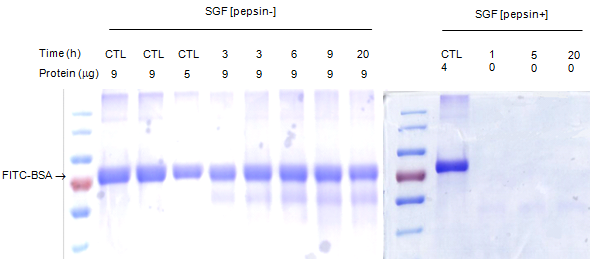 c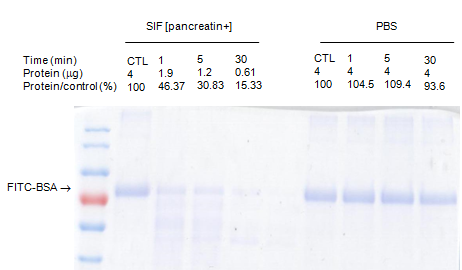 d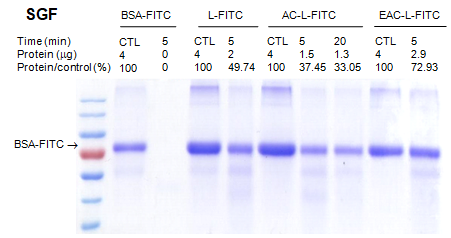 e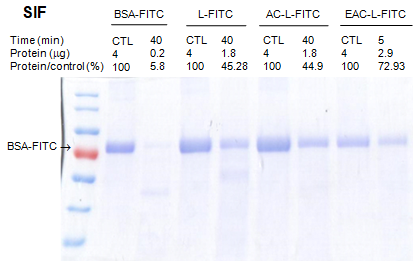 Fig. S1 Protein stability of free bovine serum albumin (BSA) incubated in (A) simulated gastric fluid (SGF, without pepsin), (B) SGF (with pepsin) and (C) simulated intestinal fluid (SIF, with pancreatin) or PBS at 37°C for indicated time periods. For (B) and (C), samples corresponding to 4 g FITC-BSA were subjected to gel electrophoreses. The molecular weight of FITC-BSA was 70 KDa. SDS-PAGE gel stained by Coomassie blue R-250. Protein stability of BSA incubated in (D) SGF (with pepsin) and (E) SIF (with pancreatin) as a free form or as a form encapsulated in liposomes (uncoated, aminoclay-coated or Eudragit S100-aminoclay-coated liposomes). Samples corresponding to 4 g FITC-BSA were subjected to gel electrophoreses.a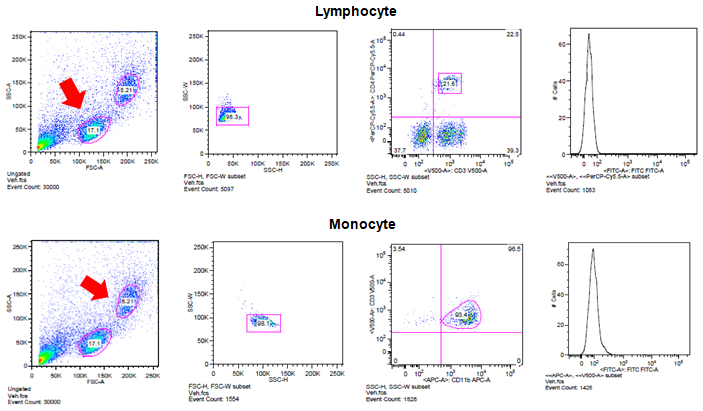 b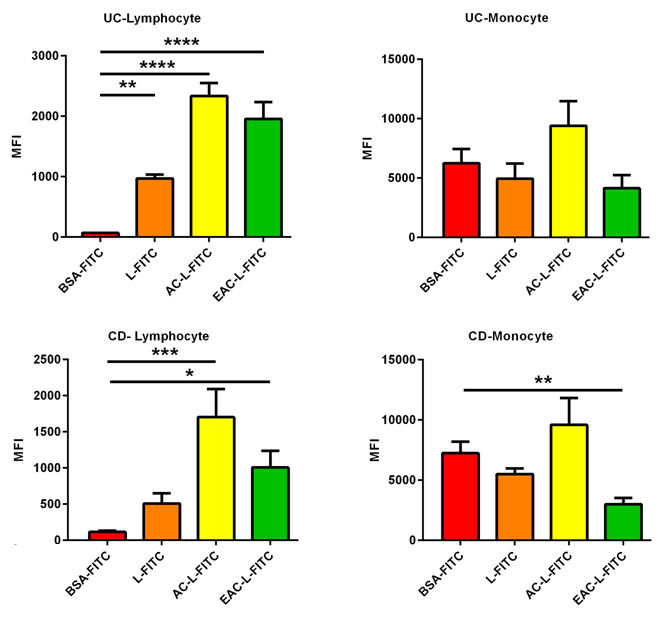 Fig. S2 Drug delivery formulations in vitro are effectively delivered to lymphocytes and monocytes produced by the peripheral blood mononuclear cells of patients with ulcerative colitis (n = 4) and Crohn’s disease (n = 5). (a) Representative flow cytometry dot plot. Diagrams of flow cytometry gating the lymphocytes and monocytes of UC and CD patients. CD subset of T lymphocyte (CD3 and CD4) and macrophage (CD11b) in produced by peripheral blood mononuclear cells (PBMC) of IBD patients (b) median fluorescence intensities (MFIs) of BSA-FITC with drug delivery formulations between UC and CD patients. Data are expressed as means ± SD. *, p < 0.05; **, p < 0.01; ***, p < 0.001; ****, p < 0.0001. Statistical significance was assessed using Student’s t-test (d) and one-way ANOVA followed by Dunnett post-test. AC-L-FITC, aminoclay-liposome-coated FITC; BSA-FITC, bovine serum albumin-coated FITC; L-FITC, liposome-coated FITC; EAC-L-FITC, Eudragit S100-liposome-coated FITCa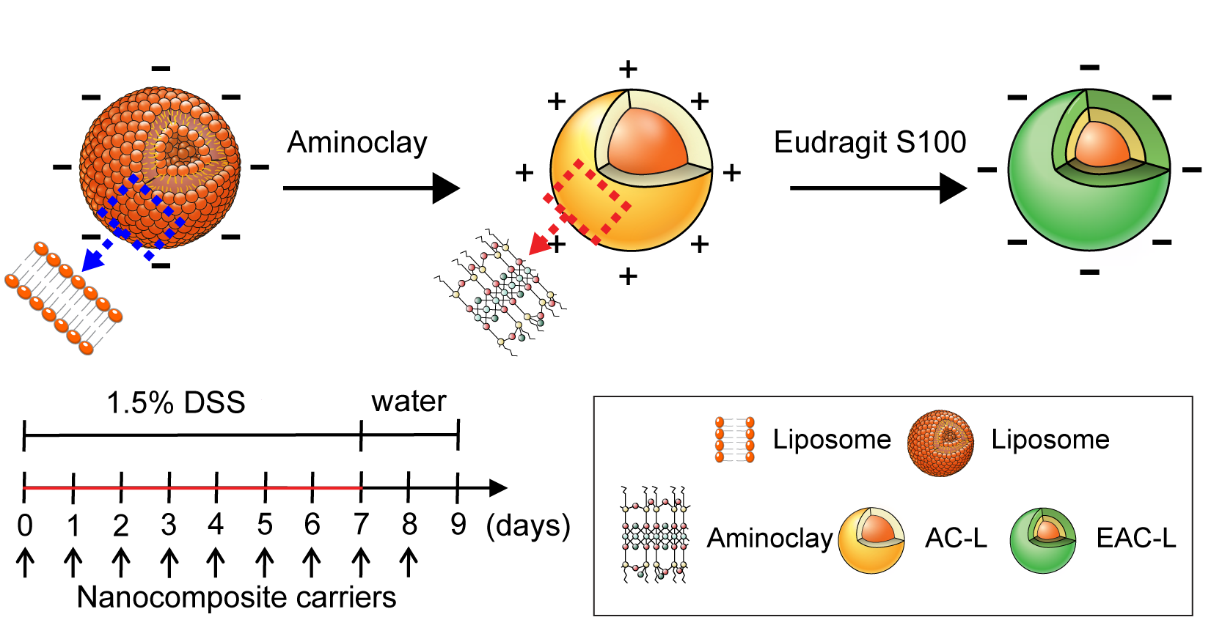 b                                        c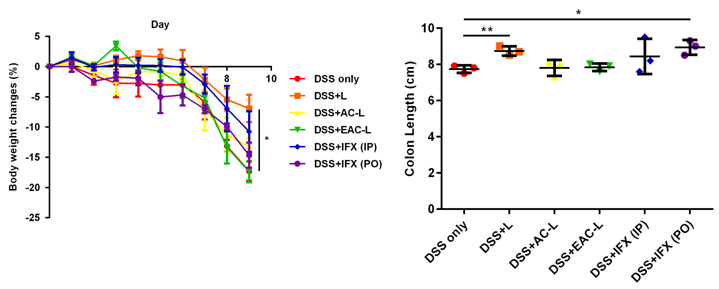 d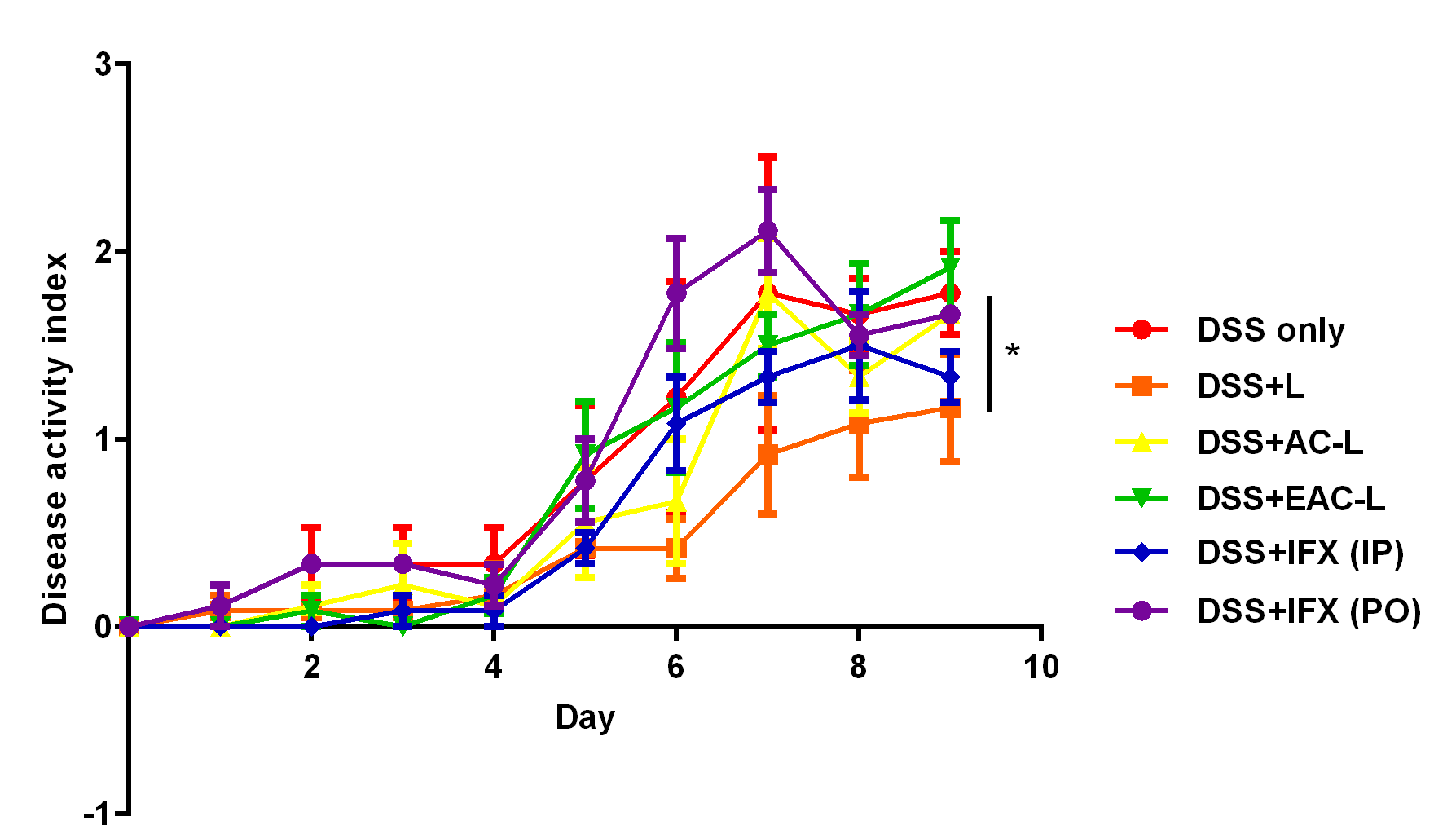 e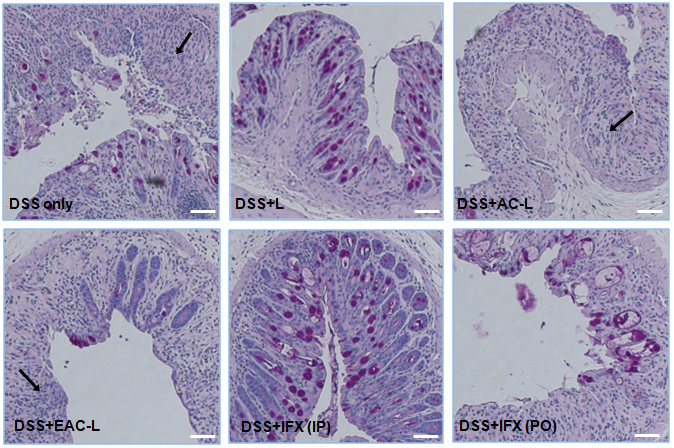 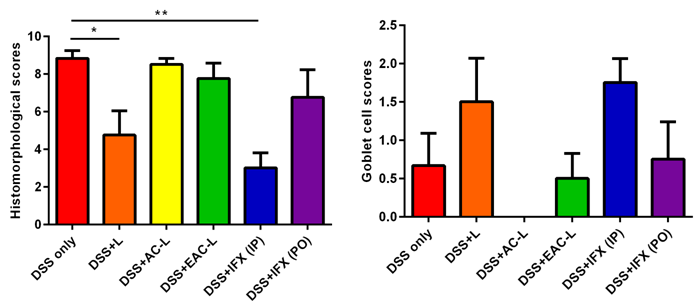 Fig. S3 Therapeutic effect of nanocomposite carriers. Drug delivery system (DDS) ameliorates changes associated with inflamed mucosa in dextran sodium sulfate (DSS) colitis mice. C57/B6 mice were treated with vehicle control (n = 3), liposome (n = 4), aminoclay + liposome (n = 4), eudragitS100 + aminoclay + liposome (n=4), intraperitoneal infliximab, (n = 4) and oral infliximab (n = 4). (a) Methods of administration of DSS-induced colitis and oral delivery carriers. (b) Body weight changes of each group in a DSS colitis mice model. (c) Colon length; values are represented as length (cm). Groups of DSS with liposome and DSS treated by oral infliximab showed significantly longer colons compared to DSS only group. (d) Histopathologic features of formulations of the DSS colitis mice model, via PAS staining. Arrows indicated inflammatory cells in the lamina propria. Scale bar: 20 μm. (e) Clinical activity scores in control group and treatment groups as measured using disease activity index (DAI), histomorphological score and goblet cell score. Data are expressed as means ± SD. * p < 0.05; **, p < 0.01; ***, p < 0.001; ****, p < 0.0001.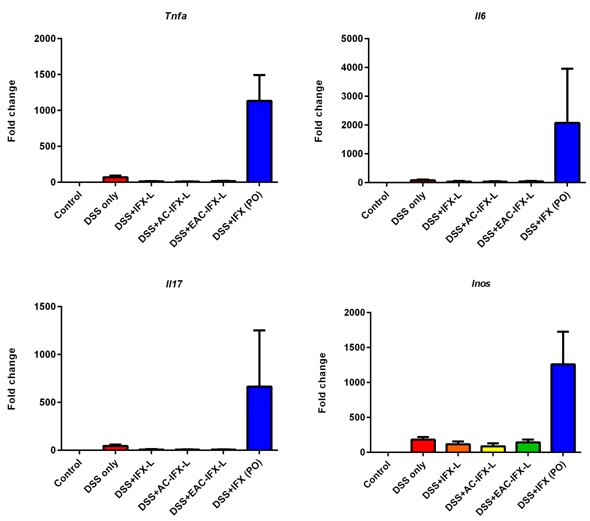 Fig. S4 Comparison of mRNA levels between oral administration of IFX and IFX itself. Gene expression was evaluated by quantitative RT-PCR and was reported as fold change compared to the control by normalizing transcription levels to β-actin. Data are expressed as means ± SD.AbsInformationInformationInformationMouseMouseMouseAIN-76A Purified DietAIN-76A Purified DietENVIGOENVIGOAIN-76A Purified DietAIN-76A Purified DietCat NO: 170481Cat NO: 170481Table S2  Patient characteristics.Table S2  Patient characteristics.Table S2  Patient characteristics.CDUCn (male/female)5 (3/2)4 (2/2)Agea25.0 ± 1.541.3 ± 6.5Disease duration of UC / CDa5.3 ± 2.41.5 ± 1.3UCAI/CDAIa178.0 ± 72.53.8 ± 1.4   ESR, mm/ha19.6 ± 12.58.3 ± 2.4   CRP, mg/La4.1 ± 2.20.8 ± 0.2Disease locationb   Ileum 0   Colon0   Ileocolonic5 (100)    Cecum1 (25)    sigmoid colon2 (50)    Rectum1 (25)Prior intestinal resections00Medicationb   Sulfasalazine/5-ASA2 (40)4 (100)   Immunosuppressive treatment1 (20)0   Corticosteroids02 (50)   Anti-TNFα1 (20)0   Anti-IL-12/IL-231 (20)05-ASA: 5-aminosalicylates; CD: Crohn's disease; CDAI: Crohn’s Disease Activity Index; CRP, c-reactive protein; ESR: erythrocyte sedimentation rate; UC: ulcerative colitis; TNF: tumor necrosis factor.
aYear: median ± SD
bN (%)5-ASA: 5-aminosalicylates; CD: Crohn's disease; CDAI: Crohn’s Disease Activity Index; CRP, c-reactive protein; ESR: erythrocyte sedimentation rate; UC: ulcerative colitis; TNF: tumor necrosis factor.
aYear: median ± SD
bN (%)5-ASA: 5-aminosalicylates; CD: Crohn's disease; CDAI: Crohn’s Disease Activity Index; CRP, c-reactive protein; ESR: erythrocyte sedimentation rate; UC: ulcerative colitis; TNF: tumor necrosis factor.
aYear: median ± SD
bN (%)AbsInformationHumanHumanCD3BD bioscienceCD3Clone number : UCHT1CD4ebioscienceCD4Clone number : OKT4 (OKT-4)CD11bebioscienceCD11bClone number : ICRF44GeneSequence (5′–3′)MouseMouseTnfαF: CAAAGGGAGAGTGGTCAGGTTnfαR: ATTGCACCTCAGGGAAGAGTIl1bF: GCA ACT GTT CCT GAA CTC AAC TIl1bR: ATC TTT TGG GGT CCG TCA ACTIl6F: TTG CCT TCT TGG GAC TGA TGIl6R: CCA CGA TTT CCC AGA GAA CAIl17F: CAG CGA TCA TCC CTC AAA GIl17R: CAG GAC CAG GAT CTC TTG CTGInosF: GGC AGC CTG TGA GAC CTT TGInosR: GCA TTG GAA GTG AAG CGT TTCβ-ActinF: CATCTTCACCGTTCCAGTβ-ActinR: GTCCACCTTCCAGCAGATF: forward primer, R: reverse primerF: forward primer, R: reverse primerAbsInformationInformationMouseMouseTNFαTNFα (52B83): sc-52746 (Santa Cruz)TNFα (52B83): sc-52746 (Santa Cruz)TNFαSecondary: goat-anti-mouse-IgG-HRP (Santa Cruz)Secondary: goat-anti-mouse-IgG-HRP (Santa Cruz)Il1bIl1b (H-153): sc-7884 (SantaTA Cruz)Il1b (H-153): sc-7884 (SantaTA Cruz)Il1bSecondary: goat-anti-rabbit-IgGHRP (Santa Cruz)Secondary: goat-anti-rabbit-IgGHRP (Santa Cruz)β-actinβ-actin (C4): sc-4778 (Santa Cruz)β-actin (C4): sc-4778 (Santa Cruz)β-actinSecondary: goat-anti-mouse-IgG-HRP (Santa Cruz)Secondary: goat-anti-mouse-IgG-HRP (Santa Cruz)